Name: ______________________________________				Date: _________________Chem R Pd. ____									Table G PracticeDetermine the type of solution (unsaturated, saturated, supersaturated) produced.1) 10 g of NH3 dissolved in 100 g of water at 90⁰C _______________2) 30 g of NH4Cl dissolved in 100 g of water at 40⁰C _______________3) 105 g of KNO3 dissolved in 100 g of water at 50⁰C _______________4) 5 g of NaCl dissolved in 100 g of water at 0⁰C _______________5) 51 g of KCl dissolved in 100 g of water at 80⁰C _______________	Ex 1) How much HCl should be dissolved in 100 g of water to make a saturated solution at 30⁰C?	Ex 2) How much HCl should be dissolved in 50 g of water to make a saturated solution at 30⁰C?	Ex 3) How much HCl should be dissolved in 200 g of water to make a saturated solution at 30⁰C?1) How much KClO3 should be dissolved in 50 g of water at 40⁰C to make a saturated solution?  ________2) How much NaCl should be dissolved in 200 g of water at 90⁰C to make a saturated solution?  ________3) How much KNO3 should be dissolved in 50 g of water at 60⁰C to make a saturated solution?  ________4) How much KCl should be dissolved in 200 g of water at 50⁰C to make a saturated solution?  ________	Ex 1) A solution of NaNO3 at 30⁰C is saturated.  How much salt will precipitate out if the solution is 	cooled to 10⁰C?	Ex 2) A solution of KI at 20⁰C is saturated.  How much salt will precipitate out if the solution is cooled 	to 10⁰C?1) A solution of NaCl at 90⁰C is saturated.  How much salt will precipitate out if the solution is cooled to 0⁰C?2) A solution of NaNO3 at 50⁰C is saturated.  How much salt will precipitate out if the solution is cooled to 30⁰C?3) A solution of KClO3 at 80⁰C is saturated.  How much salt will precipitate out if the solution is cooled to 30⁰C?4) A solution of NH4Cl at 10⁰C is saturated.  How much salt will precipitate out if the solution is cooled to 0⁰C?	Ex 1) If 100 g of KI are dissolved in 100 g of water at 20⁰C, how much more KI would need to be 	added	to make a saturated solution?	Ex 2) If 20 g of NaCl are dissolved in 100 g of water at 100⁰C, how much more NaCl would need to be 	added	to make a saturated solution?1) If 5 g of SO2 are dissolved in 100 g of water at 10⁰C, how much more SO2 would need to be added to make a saturated solution?2) If 30 g of NH4Cl are dissolved in 100 g of water at 80⁰C, how much more NH4Cl would need to be added to make a saturated solution?3) If 80 g of KNO3 are dissolved in 100 g of water at 60⁰C, how much more KNO3 would need to be added to make a saturated solution?4) If 20 g of HCl are dissolved in 100 g of water at 90⁰C, how much more HCl would need to be added to make a saturated solution?General Understanding of Table G Questions1) The graph below represents four solubility curves.  Which curve best represents the solubility of a gas in water?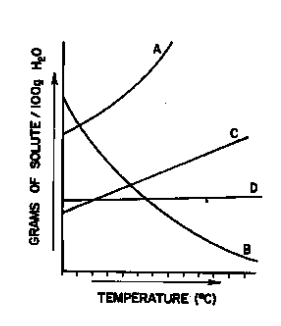 	(1) A		(3) C	(2) B		(4) D2) Which salt has the greatest change in solubility between 30⁰C and 50⁰C?	(1) KNO3		(2) KCl		(3) NaNO3		(4) NaCl3) Based on Reference Table G, which of the following substances is most soluble at 50⁰C?	(1) KClO3		(2) NH3		(3) NaCl		(4) NH4Cl4) According to Reference Table G, which of the following substances is least soluble in 100 grams of water at 50⁰C?	(1) NaCl		(2) KCl		(3) NH4Cl		(4) HCl5) Solubility data for four different salts in water at 60⁰C are shown in the table below.  Which salt is most soluble at 60⁰C?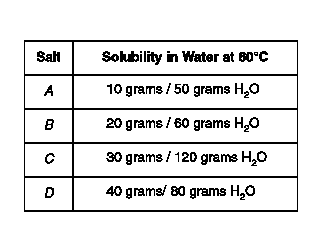 							(1) A		(2) B		(3) C		(4) D